РОССИЙСКАЯ ФЕДЕРАЦИЯИвановская область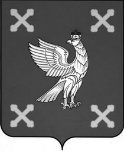 Администрация Шуйского муниципального районаПОСТАНОВЛЕНИЕот 16.01.2018 № 31-п     г.  ШуяО взыскании в бюджет Шуйского муниципального района неиспользованных субсидий на иные цели, предоставленных из бюджета Шуйского муниципального района муниципальным бюджетным и автономным учреждениям Шуйского муниципального районаВ соответствии с частью 19 статьи 30 Федерального закона от 08.05.2010 №83-ФЗ «О внесении изменений в отдельные законодательные акты Российской Федерации в связи с совершенствованием правового положения государственных (муниципальных) учреждений», с учетом общих требований, установленных приказом Министерства финансов Российской Федерации от 28.07.2010 №82н «О взыскании в соответствующий бюджет неиспользованных остатков субсидий, предоставленных из бюджетов бюджетной системы Российской Федерации государственным (муниципальным) учреждениям», Администрация Шуйского муниципального района постановляет:1. Утвердить Порядок взыскания неиспользованных субсидий на иные цели, предоставленных из бюджета Шуйского муниципального района муниципальным бюджетным и автономным учреждениям Шуйского муниципального района (прилагается).2. Контроль за исполнением настоящего постановления возложить на заместителя главы администрации, начальника финансового управления Хренову С.В.3. Настоящее постановление вступает в силу с момента опубликования и распространяется на правоотношения, возникшие с 01.01.2018 года.     Глава Шуйского муниципального района                         С.А. Бабанов          Приложениек постановлению АдминистрацииШуйского муниципального района                       от 16.01.2018 № 31-пПорядоквзыскания неиспользованных субсидий на иные цели, предоставленных из бюджета Шуйского муниципального района муниципальным бюджетным и автономным учреждениям Шуйского муниципального района1. Настоящий Порядок регламентирует процедуру взыскания в бюджет Шуйского муниципального района не использованных на 1 января текущего финансового года субсидий на иные цели, предоставленных из бюджета Шуйского муниципального района муниципальным бюджетным и автономным учреждениям Шуйского муниципального района (далее - Учреждения) (далее - остатки целевых средств).2. Взысканию подлежат неиспользованные остатки целевых средств, которые не возвращены Учреждением в бюджет Шуйского муниципального района в первые десять рабочих дней текущего финансового года.3. В случае, если Учреждением нарушены сроки возврата в бюджет Шуйского муниципального района неиспользованных остатков целевых средств или средства возвращены не в полном объеме, учредитель в течение 2 рабочих дней направляет в Управление Федерального казначейства по Ивановской области по месту открытия Учреждению лицевого счета для учета операций с целевыми субсидиями (далее соответственно - лицевой счет по иным субсидиям, УФК по Ивановской области) уведомление о взыскании неиспользованных остатков целевых средств (далее - Уведомление) по форме согласно приложению 1 к настоящему Порядку.4. УФК по Ивановской области осуществляет контроль представленных Уведомлений на:1) наличие реквизитов, необходимых для осуществления взыскания;2) соответствие указанных в Уведомлении наименований и кодов целевых средств указанным в Перечне целевых средств муниципальным бюджетным (автономным) учреждениям Шуйского муниципального района за отчетный финансовый год;3) соответствие реквизитов Учреждения, главного администратора средств по возврату неиспользованных остатков прошлых лет данным соответствующих справочников УФК по Ивановской области.5. В случае если Уведомление не соответствует требованиям, установленным пунктом 4 настоящего Порядка, УФК по Ивановской области в течение одного рабочего дня со дня получения Уведомления возвращает учредителю с указанием причин возврата.6. В случае если Уведомление соответствует требованиям, установленным пунктом 4 настоящего Порядка, УФК по Ивановской области ставит на нем отметку о получении и не позднее одного рабочего дня со дня получения Уведомления направляет учредителю копию Уведомления с отметкой о получении.7. УФК по Ивановской области в течение трех рабочих дней со дня получения Уведомления осуществляет взыскание остатков целевых средств путем их перечисления на счет №40101, открытый УФК по Ивановской области в учреждении Банка России, для последующего перечисления остатков целевых средств в доход бюджета Шуйского муниципального района.Для взыскания неиспользованных остатков целевых средств в бюджет Шуйского муниципального района УФК по Ивановской области оформляет в установленном порядке Заявку на возврат (форма по КФД 0531803) для перечисления денежных средств на счет, открытый в учреждении Банка России УФК по Ивановской области на балансовом счете №40101 по месту открытия лицевого счета администратора доходов бюджета главному администратору (администратору) доходов бюджета Шуйского муниципального района от возврата неиспользованных остатков целевых средств, в соответствии с реквизитами, представленными учредителем в Уведомлении, с указанием в разделе 1 "Реквизиты документа", в поле "Назначение платежа (примечание)", соответствующего кода целевых средств.8. Взыскание остатков целевых средств осуществляется в пределах общего остатка средств, учтенных на лицевом счете по иным субсидиям, открытом Учреждению, на основании платежных документов, оформленных в установленном порядке УФК по Ивановской области, на счет №40101 по месту открытия лицевого счета администратора доходов бюджета.9. Учредитель не позднее 10 февраля текущего финансового года представляет в Финансовое управление администрации Шуйского муниципального района информацию о поступлении взысканных с Учреждений сумм остатков целевых средств по форме согласно приложению 2 к настоящему Порядку.Приложение 1к Порядкувзыскания неиспользованных субсидий на иные цели, предоставленных из бюджета Шуйского муниципального района муниципальнымбюджетным и автономным учреждениямШуйского муниципального районаУВЕДОМЛЕНИЕ № ____о взыскании неиспользованных остатков целевых средств за ______ годот "___" _____________ 20___ г.Единица измерения: руб. (с точностью до второго десятичного знака)Номер страницыВсего страниц<*> - с указанием в первых трех разрядах кода главного администратора доходов бюджета по возврату неиспользованных остатков целевых субсидий прошлых лет.Приложение 2к Порядкувзыскания неиспользованных субсидий на иные цели, предоставленных из бюджета Шуйского муниципального района муниципальнымбюджетным и автономным учреждениямШуйского муниципального районаАналитическая информацияо поступлении взысканных сумм остатков целевыхсредств УчрежденийНаименование главного администратора доходов бюджета Шуйского муниципального района от возврата неиспользованных остатков целевых средств     Руководитель               _______________  ___________________________                                                  (подпись)                (расшифровка подписи)    Главный бухгалтер          _______________  ___________________________                                                  (подпись)                (расшифровка подписи)    Ответственный исполнитель ____________ ___________ ____________________                                                        (должность)     (подпись)   (расшифровка подписи)Муниципальное учреждение(бюджетное, автономное),с которого взыскиваютсянеиспользованные остаткицелевых средств               ИНН/КППНаименование бюджета,в который взыскиваютсянеиспользованные остаткицелевых средств                Наименование главногоадминистратора доходов(администратора доходов)от возврата неиспользованныхостатков прошлых лет           ИНН/КППКод главы главногоадминистратора доходовбюджета по возврату            неиспользованных остатков      прошлых летКод главы главногоадминистратора доходовбюджета по возврату            неиспользованных остатков      прошлых летРеквизиты счета, на который      взыскиваются остатки             целевых средств                  40101810700000010001, Отделение Иваново, г. ИвановоБИК 042406001; ОКТМО 2463300040101810700000010001, Отделение Иваново, г. ИвановоБИК 042406001; ОКТМО 2463300040101810700000010001, Отделение Иваново, г. ИвановоБИК 042406001; ОКТМО 24633000Код доходов в соответствии с бюджетной классификацией Российской Федерации <*>                         000 2 18 05010 05 0000 180(000 2 18 05020 05 0000 180)    000 2 18 05010 05 0000 180(000 2 18 05020 05 0000 180)    000 2 18 05010 05 0000 180(000 2 18 05020 05 0000 180)   Наименование органаФедерального казначейства,на балансовый счет 40101           которого подлежат зачислению неиспользованные остатки           целевых средств                    Наименование органаФедерального казначейства,на балансовый счет 40101           которого подлежат зачислению неиспользованные остатки           целевых средств                    Наименование органаФедерального казначейства,на балансовый счет 40101           которого подлежат зачислению неиспользованные остатки           целевых средств                    Наименование органаФедерального казначейства,на балансовый счет 40101           которого подлежат зачислению неиспользованные остатки           целевых средств                    Управление Федерального казначейства по Ивановской области      Управление Федерального казначейства по Ивановской области      Управление Федерального казначейства по Ивановской области      Наименование целевых средствКод целевых средствКод КОСГУНеиспользованный остаток целевых средств, взыскиваемый в бюджет Шуйского муниципального районаНаименование целевых средствКод целевых средствКод КОСГУсумма1234ВсегоРуководитель органа,осуществляющего функциии полномочия учредителя     _________ _____________       (подпись)        (расшифровка подписи)_________ _____________       (подпись)        (расшифровка подписи)Руководитель финансово-экономической службы_________ _____________       (подпись)        (расшифровка подписи)_________ _____________       (подпись)        (расшифровка подписи)Отметка органа, осуществляющего ведение лицевого счета, о принятии настоящего уведомленияОтметка органа, осуществляющего ведение лицевого счета, о принятии настоящего уведомленияОтветственный исполнитель_            __ ___     ___ ______   __  ____               _        (должность)        (подпись)          (расшифровка подписи)       (телефон)_            __ ___     ___ ______   __  ____               _        (должность)        (подпись)          (расшифровка подписи)       (телефон)Ответственный исполнитель_            __ ___     ___ ______   __  _ __         _                          (должность)               (подпись)       (расшифровка подписи)       (телефон«       »                  20    г.«       »                  20    г.«       »                  20    г.Наименование целевых средствКод целевых средств по Перечню целевых средствКБК расходов (коды главы, раздел, подраздел, целевая статья)Сумма остатка целевых средств на 01.01.20__ г. (в руб. и коп.)Возвращено в бюджет Шуйского муниципального района (в руб. и коп.)Возвращено в бюджет Шуйского муниципального района (в руб. и коп.)Возвращено в бюджет Шуйского муниципального района (в руб. и коп.)Примечание (причины невозврата средств)Наименование целевых средствКод целевых средств по Перечню целевых средствКБК расходов (коды главы, раздел, подраздел, целевая статья)Сумма остатка целевых средств на 01.01.20__ г. (в руб. и коп.)всегов том числев том числеПримечание (причины невозврата средств)Наименование целевых средствКод целевых средств по Перечню целевых средствКБК расходов (коды главы, раздел, подраздел, целевая статья)Сумма остатка целевых средств на 01.01.20__ г. (в руб. и коп.)всегопоступило в установленный сроквзыскано на основании УведомленияПримечание (причины невозврата средств)ВСЕГО:ВСЕГО:ВСЕГО:X